SOME MASSES LISTED BELOW ARE LIVESTREAMEDCONFESSIONS:  Saturday morning after 10am Mass, Saturday evening 6pm-6.15pm, and on request.FACE COVERINGS AT MASS: In keeping with Welsh Government guidance, face coverings must be worn at Mass by adults and children aged 11 and over. The face covering may be removed in order to receive Holy Communion. By wearing a face covering you will be helping to protect others.HOW TO PRE-BOOK SUNDAY MASS ATTENDANCE: To book a place at Sunday Masses, please contact Madeline Ahearne on phone or email (01792 361194; madelineolss@aol.com) or send an email to the Parish email address mumbles@menevia.org.  Please provide your name, the number attending Mass, and contact phone number when you book. This record will be held for 14 days solely for track and trace (COVID-19).LIVESTREAMED MASSES: Masses are livestreamed from our Parish (weekday Masses and Sunday 10.30am Mass). For a link to livestreamed Masses please go to our Parish website www.ourladystaroftheseamumbles.org.uk  and click "Livestream" on the menu bar. You can also find us on YouTube by searching for Our Lady Star of the Sea MumblesBIRTHDAYS THIS WEEK: Elias Jones, Mary Hughes.PARISH BIBLE STUDY ONLINE: Bible study on Monday 26th April 2021 at 7pm on Zoom. Zoom Meeting ID: 89520213920OUR CATHOLIC PRIMARY SCHOOL: Our local Catholic Primary school is St David's on West Cross Avenue, a welcoming and happy school, where children are cared for and nurtured to develop educationally, spiritually and emotionally. The contact details for St David's are at the top of this Newsletter - do get in touch to secure a place for your child.st.davids.primaryschool@swansea-edunet.gov.uk or phone on 01792 512212 or follow us on Twitter:@stdavidscps.THE CYCLE OF PRAYER: During Eastertide, we are asked to pray for these intentions: New members of the Church; Vocations; the Right use of the Media; the Church; Human Work.LIVESTREAMING EQUIPMENT FOR TOWNHILL PARISH: Equipment for livestreaming is urgently needed for Townhill Parish. We are profoundly grateful for the many donations so far.	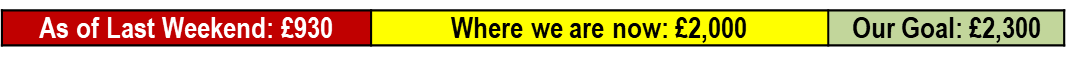 Townhill and Mumbles Parishes have a common bond, both being served by the Dominicans. Mumbles parishioners have always been very generous. Cheques should be made out to "Diocese of Menevia Townhill Parish". For cash donations or other ways to donate, please contact Father Michael or Jackie Rees (601058). Thank you very much for your support. CHARITY SHOP IN TOWNHILL PARISH: The charity shop and parish hall are main sources of income of Townhill Parish. Due to the pandemic, the parish has desperately missed these incomes and the meagre resources of the parish have been drained. They need our help. Please consider donating surplus clothing to the Townhill Parish charity shop. Many of our parishioners have faithfully supported the shop over the years, and they are very grateful. For more information, please contact Jackie Rees (601058). Thank you. DOMSEC ONLINE COURSE ON THE HOLY SPIRIT: Four Talks, one per week, to prepare us for Pentecost. Livestreamed 6.30pm – 8.30pm on the following dates: April 27, May 4, 11, 18. To see the talks, please visit www.domsec.org.uk SECOND COLLECTION: There will be a second collection at all Masses this weekend for the Priests’ Training Fund. Thank you.OFFERTORY ENVELOPES: Offertory envelopes are now available in the porch for collection after Mass. Thank you very much.PLANT SALE: At Ann Lane's front drive (22 Havergal Close, Caswell) on Saturday 8th May, 11am-1.30pm. Proceeds to our Parish and Maggie's Cancer Support. Plant contributions will be most welcome. Please contact Ann (367512). Thank you.WE REMEMBER THOSE WHOSE ANNIVERSARIES OCCUR ABOUT THIS TIME: Kathleen Archer, Francis Bill, Patricia Morgan, Bishop Daniel Hannon, Fr Ivor Daniel, Pamela Bentley, John McCann, Hugh Bradley, Jack Williams, Rene Bowshell, Irene James, Margaret Power, Molly Davies, Edward McNeff, Bernard Morris, Huw Williams, Anne Kirkpatrick, Len Burdett, Mary Jenkins, Sandra Holley, Barbara Ward.              Today we celebrate Good Shepherd Sunday, reflecting on the identity of Jesus as our Eternal Shepherd, and a day for all Catholics to pray for an increase in vocations, especially to the priesthood and consecrated life. Please pray especially today for more priestly and consecrated vocations, particularly in our own Diocese of Menevia. If you feel God may be calling you to such a vocation, you are welcome to contact Fr Matt Roche-Saunders on vocations@menevia.orgReflection for the Fourth Sunday of EastertideHe does not desert his flock Our Lady Star Of The Sea Catholic ChurchThe Presbytery, 22 Devon Place, Mumbles, Swansea, SA3 4DRRev. Fr Michael ’Tega Akpoghiran, O.P. Tel: 01792 367283Rev. Fr Clement Oloruntoba, O.P. (Singleton Hospital Chaplain) 07459335606Parish Safeguarding Rep: Mrs Clare Power Tel: 01792 401781  email: mumbles@menevia.org      twitter: @OLSS_Mumbles https://www.facebook.com/OLSSMumbles/St David`s Catholic Primary SchoolWest Cross, Swansea, SA3 5TSTel 01792 512212Headteacher: Ms E. Richardshttp://www.stdavidscatholicprimary.swansea.sch.uk/email: st.davids.primaryschool@swansea-edunet.gov.ukhttps://www.facebook.com/StDavidsCPS/`Love God, Love Learning, Love Life`Date & Liturgical CelebrationTimeMass IntentionSunday 25th April4th Sunday of Eastertide  Sat. Vigil 6.30pm              8.30am10.30am             11.45amParish CommunityKathleen Archer, RIP AnniversaryFr Michael: Ordination AnniversaryChris McNeff, RIP (E T)Monday 26th    Weekday 4th Week of Eastertide9.30am     (Livestreamed)John McCann, RIP Anniversary (N E)Tuesday 27thWeekday 4th Week of Eastertide10.30am(Livestreamed)Funeral Mass of Chris McNeff, RIPWednesday 28th    St Louis Grignion de Montfort, Priest9.30am[Livestreamed]Gina O’Brien, RIP (Ladies’ Guild)Thursday 29th      St Catherine of Sienna, Virgin and Doctor of the Church, Patron of Europe9.30am     (Livestreamed)John Onigu-Otite, RIPFriday 30th     Weekday 4th Week of Eastertide9.30am(Livestreamed)John Onigu-Otite, RIPSaturday 1st May     St Joseph the Worker10.00am(Livestreamed)Agatha Lim, RIP (R L)Sunday 2nd May5th Sunday of EastertideSat. Vigil 6.30pm8.30am10.30am 11.45amGina O’Brien, RIP (A L)Paul Chisholm, RIP (L W)Barbara Evans, RIP (N E)Parish CommunitySUNDAY OFFERING: £781 (includes standing orders)Many thanks for your generosity.LIVESTREAM DONATIONS: Thanks to all who donate to support our Parish livestreams.In his love, God has entrusted us to the care of the Good Shepherd who is his Son, our Lord Jesus Christ. This Good Shepherd is the one who has died for his sheep that we may have life. His death and resurrection then become the means through which we become like God.There is Power in the Name of Jesus: After Peter and John healed the crippled at the Beautiful Gate, the people were amazed and wondered at what had happened because they knew the man who was healed to have been crippled. Peter then seized that opportunity to preach to the people in the Temple about the saving power of Jesus’ name. He made it known to them that it was by the power in the name of Jesus that the crippled was healed. As children of God, we believe that there is power in the name of Jesus. We are also confident like Peter that whenever we call on the name of Jesus in our needs, he will surely answer us. He is our Good Shepherd who does not desert his sheep (Jn 10:11-13). In our moments of loneliness, frustrations, desperations and tribulations, let us be confident enough to call on Jesus to heal us of the wounds that life has inflicted on us. Truly, at the name of Jesus, every knee must bow, and every tongue must confess that Jesus is Lord to the glory of God the Father (Phil 2:9-11).The Good Shepherd Has Died for His Sheep: The theme of the Good Shepherd smoothly aligns with the Eastertide as during this season, we celebrate the victory of Christ the Good Shepherd over death. This Good Shepherd is the one who laid down his life for his sheep. Through his victory over death, he has won life for us and made us children of God as expressed in the Second Reading of today (1 John 3:1-2). As the Good Shepherd, he continues to guide us through the ministry of his Church. Christ, through his Church, chooses ordained ministers for his service. By their vocation to the ordained ministry, the clergy have been called to lay down their lives in service for the people of God.The Good Shepherd is the Lord of the Harvest: As we celebrate the Good Shepherd Sunday, the Church also prays for vocations to the priesthood, religious life and the married life. The harvest is plenty in the Church, but the workers are few. We pray that Christ the Good Shepherd will stir the hearts of his children to serve him in his Church as his ministers (Mt 9:37). We pray especially for places where there is a scarcity of priests that Christ may raise up ministers to feed his sheep. Amen.